ULANGAN TENGAH SEMESTER GANJILTAHUN PELAJARAN 2018/2019Bidang Studi		: BAHASA INGGRISKelas /Semester	: X IPA 1 / GanjilHari/Tanggal		: Waktu			: 90 menitINSTRUCTION:Fill the blank answers below with avalaible answers in the box. (Questions 1-10)1)   Jonathan: My name is Jonathan ______.      Laura     : My name is Laura.2)   Tasya    : Regan, this is Aser, Aser ______ Regan.3)   Sheeran : Hi, my name is Sheeran. Nice to meet you.      Layla     : Hi Sheraan, ______.4)   Zilong   : How do you do Roger?      Roger    : I’m Fine, ______.5)   Silvi      : How are you?      Ayu       : ______, thanks and you?6)   Haya     : You look so pretty today.      Hanabi  :  ______. 7)   Lidya    : Look at that big man! His height beyond normal.      Intan     :  ______.8)   Trio      : Here, this sandwich for you.      Ulil       : _______.9)   Lilis     : Thanks for your help in making Jawa Timur map, Nurul.      Nurul    : It’s nothing, _______.10) April     : _______.      Arini     : Thanks, I wash it by using great shampoo everyday. B. INSTRUCTION:Classify the underlined pronouns which included in Subjective, Objective, Possesive or Reflexive pronouns. (Question 11-15)11)  Your book is green.12)  My teacher himself give these sheets to me.13)  Try to give her a lesson.14)  She never wants her brother’s feeling hurt.15)  Devaska have lost his pencil this morning.INSTRUCTION:Rearrange the jumbled words below into good sentences carefully ! (Questions 16-20)16) from – California – I – am 17) bicycling – hobbies – Safia’s – and – are – travelling18) on – your – Congratulations – graduation!19) clever – What – are – you – a - ! 20) introduce – Sanny? – to – May – you – I INSTRUCTION:The following text is for questions 21-23!Good morning, everyone. Allow me to introduce myself. My full name is Erlin Arisca, but you can call me Erlin. I was born on 14th of January1994, so I am 24 years old. I used to live in Kota Gajah with my parents. Now, I stay in the boarding house in Bandar Lampung to continue my study. My hobbies are singing and writing. I want to be an English teacher.	I have two brothers and no sister. My first brother is Eriko Setiawan. He is student of  Senior High School 9 Kota Gajah , and my younger brother is Hafidz fatur Maulana, he is 13 years old. I have very nice parents. My father’s name is Redy Pratekno.  My father is an engineer. He is very kind person. My mother’s name is Sugiarti Ningsih. She is a teacher. Ok, I think that’s all about my introduction. Thank you very much for your nice attention and see you next time.21) What is the text about?22) Why does Erlin stay in the boarding house?23) What are Erlin’s parents’ job? 24) Please make a short dialog about “Introduction”!25) Please make a short dialog about “Congratulating Others”!***BE HONEST AND GOOD LUCK***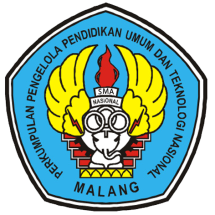 PERKUMPULAN PENDIDIKAN UMUM DAN TEKNOLOGI NASIONAL SMA “ NASIONAL” MALANGNSS : 314056101050STATUS TERAKREDITASI AJalanSudancoSupriadi No. 50 Malang Telepon (0341) 802835/8201333Answer the following questions briefly!